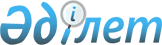 Мұнай өнімдерін өндіру және өткізу мониторингінің жүзеге асырылу қағидаларын бекіту туралыҚазақстан Республикасы Энергетика министрінің 2015 жылғы 27 наурыздағы № 236 бұйрығы. Қазақстан Республикасының Әділет министрлігінде 2015 жылы 6 мамырда № 10950 тіркелді

      «Мұнай өнімдерінің жекелеген түрлерін өндіруді және олардың айналымын мемлекеттік реттеу туралы» 2011 жылғы 20 шілдедегі Қазақстан Республикасының Заңының 7-бабының 5) тармақшасына сәйкес БҰЙЫРАМЫН:



      1. Қоса беріліп отырған Мұнай өнімдерін өндіру және өткізу мониторингінің жүзеге асырылу қағидалары бекітілсін.



      2. Қазақстан Республикасы Энергетика министрлігінің Мұнай өнеркәсібін дамыту департаменті: 



      1) Қазақстан Республикасының Әділет министрлігінде осы бұйрықтың мемлекеттік тіркелуін;



      2) Қазақстан Республикасының Әділет министрлігінде мемлекеттік тіркелгенінен кейін күнтізбелік он күн ішінде осы бұйрықтың көшірмесін мерзімді баспа басылымдарында және «Әділет» ақпараттық құқықтық жүйесінде ресми жариялауға жолдануын;



      3) осы бұйрықтың Қазақстан Республикасы Энергетика министрлігінің ресми интернет-ресурсында және мемлекеттік органдардың интранет-порталында орналастыруын;



      4) осы бұйрықты Қазақстан Республикасы Әділет министрлігінде мемлекеттік тіркегеннен кейін он жұмыс күні ішінде Қазақстан Республикасы Энергетика министрлігінің Заң қызметі департаментіне осы тармақтың 2) және 3) тармақшаларымен көзделген іс-шаралардың орындалуы туралы мәліметтерді ұсынуды қамтамасыз етсін.



      3. Осы бұйрықтың орындалуын бақылау жетекшілік ететін Қазақстан Республикасы Энергетика вице-министріне жүктелсін.



      4. Осы бұйрық алғашқы ресми жарияланғанынан кейін күнтізбелік он күн өткен соң қолданысқа енгізіледі.      Қазақстан Республикасының

      Энергетика Министрі                                 В.Школьник      «КЕЛІСІЛГЕН»

      Қазақстан Республикасы

      Қаржы министрі

      __________ Б. Сұлтанов

      2015 жылғы 27 наурыз

Қазақстан Республикасы  

Энергетика министрінің  

2015 жылғы 27 наурыздағы 

№ 236 бұйрығымен     

бекітілген        

Мұнай өнімдерін өндіру және өткізу мониторингінің жүзеге асырылуы қағидалары 

1. Жалпы ережелер

      1. Осы Мұнай өнімдерін өндіру және өткізу мониторингінің жүзеге асырылуы қағидалары (бұдан әрі – Қағидалар) «Мұнай өнімдерінің жекелеген түрлерін өндіруді және олардың айналымын мемлекеттік реттеу туралы» 2011 жылғы 20 шілдедегі Қазақстан Республикасының Заңына (бұдан әрі – Заң) сәйкес әзірленген және мұнай өнімдерін өндіру және өткізу мониторингінің жүзеге асырылуы тәртібін анықтайды.



      2. Осы Қағидаларда мынадай ұғымдар пайдаланылады: 



      1) мұнай өнімдерін өндіру саласындағы уәкілетті орган – мұнай өнімдерін өндіруді мемлекеттік реттеу саласындағы басшылықты жүзеге асыратын орталық атқарушы орган;



      2) кеден ісі мәселелері жөніндегі уәкілетті орган – кеден ісі саласындағы мемлекеттік реттеуді жүзеге асыратын мемлекеттік орган;



      3) мұнай өнімдері – мұнай өнімдерінің жекелеген түрлері: бензин, авиациялық және дизельдік отын, мазут;



      4) мұнай өнімдерін өндіруші – меншік құқығында және (немесе) өзге де заңды негіздерде мұнай өңдеу зауыты бар және өндіріс паспортына сәйкес мұнай өнімдерін өндіруді, сондай-ақ өндірілген меншікті мұнай өнімдерін өткізуді және (немесе) алыс-беріс шикізатын қайта өңдеу өнімі болып табылатын мұнай өнімдерін беруді жүзеге асыратын заңды тұлға;



      5) қуаты аз өндіруші – жобалық қуаты жылына сегіз мың тоннадан аз болатын шикі мұнай және (немесе) газ конденсатын өңдеу көлемін көздейтін технологиялық қондырғыларда мұнай өнімдерін өндіруді жүзеге асыратын мұнай өнімдерін өндіруші;



      6) мұнай өнімдерін көтерме сауда арқылы беруші – мұнай өнімдерін өндірушілерден, мұнай берушілерден және (немесе) импорттаушылардан одан әрі өткізу мақсаттары үшін мұнай өнімдерін сатып алуды жүзеге асыратын дара кәсіпкер немесе заңды тұлға;

      Ескерту. 2-тармаққа өзгеріс енгізілді - ҚР Энергетика министрінің 27.06.2016 № 276 (алғашқы ресми жарияланған күнінен кейін күнтізбелік он күн өткен соң қолданысқа енгізіледі) бұйрығымен.



      3. Мұнай өнімдерінің өндірісі мен айналымының мониторингін мұнай өнімдерін өндіру саласындағы уәкілетті орган жүзеге асырады және ол:



      1) Қазақстан Республикасында олардың өндірілетін мұнай өнімдері көлемінің түрлері бойынша мониторингін;



      2) Қазақстан Республикасында мұнай өнімдерін сату, оның ішінде мұнай өнімдерін экспорттау және импорттау мониторингін;



      3) Қазақстан Республикасында өндірілетін мұнай өнімдерінің көтерме және бөлшек саудадағы бағаларының мониторингін;



      4) мұнай өнімдерінің облыстарға, республикалық маңызы бар қала мен астанаға қажеттілігінің мониторингін қамтиды;



      5) Қазақстан Республикасының аумағында орналасқан мұнай базаларындағы мұнай өнімдерінің көлемін мониторингілеу.

      Ескерту. 3-тармақ жаңа редакцияда - ҚР Энергетика министрінің 27.06.2016 № 276 (алғашқы ресми жарияланған күнінен кейін күнтізбелік он күн өткен соң қолданысқа енгізіледі) бұйрығымен.



      4. Заңға сәйкес мұнай өнімдерін өндіру мен сату мониторингі жөніндегі ақпаратты өндірушілер, қуаты аз өндірушілер, мұнай өнімдерін көтерме жеткізушілер, жергілікті атқарушы органдар, кеден ісі мәселелері жөніндегі уәкілетті орган ұсынған мәліметтер негізінде мұнай өнімдерін өндіру саласындағы уәкілетті орган қалыптастырады. 

2. Өндірілетін және сатылған мұнай өнімдері мониторингінің тәртібі

      5. Мұнай өнімдерін өндірушілер мұнай өнімдерін өндіру саласындағы уәкілетті органға:



      1) күн сайын, есепті күннен кейінгі күні астана уақытымен сағат 04:00 дейін осы Қағидалардың 1-қосымшасының формасына сәйкес мұнай және мұнай өнімдерінің қозғалысы жөніндегі тәулік сайынғы ақпаратты;



      2) күн сайын, есепті күннен кейінгі күні астана уақытымен сағат 11:00 дейін, осы Қағидалардың 2-қосымшасының формасына сәйкес мұнай өнімдерін жөнелту жөніндегі ақпаратты;



      3) күн сайын, есепті күннен кейінгі күні астана уақытымен сағат 11:00 дейін, осы Қағидалардың 3-қосымшасының формасына сәйкес әлеуметтік маңызы бар мұнай өнімдерін жөнелту жөніндегі ақпаратты;



      4) ай сайын, есепті айдан кейінгі айдың 5-күніне дейін осы Қағидалардың 4-қосымшасының формасына сәйкес мұнай өнімдерін өндіру жөніндегі ақпаратты;



      5) ай сайын, есепті айдан кейінгі айдың 5-күніне дейін осы Қағидалардың 5-қосымшасының формасына сәйкес мұнай өнімдерін жөнелту жөніндегі ай сайынғы ақпаратты ұсынады.



      6. Қуаты аз мұнай өнімдерін өндірушілер мұнай өнімдерін өндіру саласындағы уәкілетті органға:



      1) ай сайын, есепті айдан кейінгі айдың 5-күніне дейін осы Қағидалардың 6-қосымшасының формасына сәйкес мұнай және мұнай өнімдерінің қозғалысы жөніндегі ай сайынғы ақпаратты;



      2) ай сайын, есепті айдан кейінгі айдың 5-күніне дейін, осы Қағидалардың 7-қосымшасының формасына сәйкес мұнай өнімдерін ішкі нарыққа және экспортқа жөнелту жөніндегі ақпаратты ұсынады.



      7. Мұнай өнімдерін көтерме жеткізушілер мұнай өнімдерін өндіру саласындағы уәкілетті органға:



      1) күн сайын, есепті күннен кейінгі күні астана уақытымен сағат 13:00 дейін осы Қағидалардың 8-қосымшасының формасына сәйкес мұнай өнімдерін жөнелту жөніндегі ақпаратты;



      2) күн сайын, есепті күннен кейінгі күні астана уақытымен сағат 13:00 дейін осы Қағидалардың 9-қосымшасының формасына сәйкес агротехникалық жұмыстарды жүргізу кезінде ауыл шаруашылығы өнімдерін өндірушілер үшін дизельдік отын жөнелту жөніндегі ақпаратты;



      3) күн сайын, есепті күннен кейінгі күні астана уақытымен сағат 13:00 дейін осы Қағидалардың 10-қосымшасының формасына сәйкес жылыту маусымы кезінде әлеуметтікөндірістік объектілер мен мекемелер үшін мазут жөнелту жөніндегі ақпаратты;



      4) күн сайын, есепті күннен кейінгі күні астана уақытымен сағат 13:00 дейін осы Қағидалардың 11-қосымшасының формасына сәйкес әуежайлар үшін авиациялық отын жөнелту жөніндегі ақпаратты;



      5) күн сайын, есепті күннен кейінгі күні астана уақытымен сағат 13:00 дейін осы Қағидалардың 12-қосымшасының формасына сәйкес мұнай өнімдеріне көтерме баға жөніндегі ақпаратты;



      6) күн сайын, есепті күннен кейінгі күні астана уақытымен сағат 13:00 дейін осы Қағидалардың 13-қосымшасының формасына сәйкес мұнай өнімдерін импорттау жөніндегі ақпаратты ұсынады.



      8. Заңға сәйкес өңірлердің мұнай өнімдеріне деген қажеттілігінің мониторингі бойынша ақпараты жергілікті атқарушы органдар ұсынатын мәліметтер негізінде мұнай өнімдерін өндіру саласындағы уәкілетті орган қалыптастырады.



      9. Облыстардың, республикалық маңызы бар қаланың және астананың жергілікті атқарушы органдары жыл сайын мұнай өнімдерін өндіру саласындағы уәкілетті органға:



      1) көтерме сауда арқылы өткізу бағаларына мемлекеттік реттеу белгіленген;



      2) жылу беру кезеңінде жылумен қамтамасыз ететін ұйымдардың мұнай өнімдерін тұтыну жөніндегі болжамды ұсынады.



      10. Өңірлердегі бөлшек сауда бағасы мониторингі бойынша ақпаратты жергілікті атқарушы органдар ұсынған деректер негізінде мұнай өнімдерін өндіру саласындағы уәкілетті орган қалыптастырады.



      11. Жергілікті атқарушы органдар күн сайын, астана уақытымен сағат 13.00 дейін мұнай өнімдерін өндіру саласындағы уәкілетті органға осы Қағидалардың 14-қосымшаға сәйкес аудандар мен қалалар бөлінісіндегі бөлшек сауда бағасы жөніндегі ақпаратты және осы Қағидалардың 15-қосымшаға сәйкес автомай құю станциялары бөлінісіндегі бөлшек сауда бағасы жөніндегі ақпаратты ұсынады.



      12. Мұнай өнімдерін экспорттау және импорттау мониторингі бойынша ақпаратты кеден ісі мәселелері жөніндегі уәкілетті орган әр айдың 15-күніне дейін осы Қағидалардың 16-қосымшасына сәйкес ұсынатын деректер негізінде мұнай өнімдерін өндіру саласындағы уәкілетті орган қалыптастырады.

      Ескерту. 12-тармақ жаңа редакцияда - ҚР Энергетика министрінің 27.06.2016 № 276 (алғашқы ресми жарияланған күнінен кейін күнтізбелік он күн өткен соң қолданысқа енгізіледі) бұйрығымен.



      13. Кеден ісі мәселелері жөніндегі уәкілетті орган әр айдың 15-күніне дейін мұнай өнімдерін өндіру саласындағы уәкілетті органға кедендік ісі саласындағы уәкілетті орган белгілеген нысандарға сәйкес мұнай шығарылатын елдер және компаниялар бөлінісіндегі экспортталатын немесе импортталатын мұнай өнімдерінің фактуралық құны мен көлемі көрсетілетін мұнай өнімдерін экспорттау және импорттау жөніндегі мәліметтерді ұсынады.



      14. Мұнай өнімдерін өндіру саласындағы уәкілетті орган мұнай өнімдерін өндіру және оның айналымы бойынша ұсынылған ақпаратты талдайды.



      15. Талдау қорытындысы бойынша мұнай өнімдерін өндіру саласындағы уәкілетті орган ұсынылған ақпаратты жүйелейді және мыналарды:



      1) күн сайын, астана уақытымен сағат 09:00 дейін мұнай өнімдерін өндірушілер бойынша мұнайдың және мұнай өнімдерінің қозғалысы жөніндегі тәулік сайынғы жиынтық ақпаратты;



      2) күн сайын, астана уақытымен сағат 13:00 дейін мұнай өнімдерін өндірушілер бойынша мұнай өнімдерін жөнелту жөніндегі жиынтық ақпаратты;



      3) күн сайын, астана уақытымен сағат 13:00 дейін мұнай өнімдерін өндірушілер бойынша әлеуметтік маңызы бар мұнай өнімдерін жөнелту жөніндегі жиынтық ақпаратты;



      4) ай сайын, есепті айдан кейінгі айдың 10-күніне дейін мұнай өнімдерін өндірушілер бойынша мұнай өнімдерін өндіру жөніндегі жиынтық ақпаратты;



      5) ай сайын, есепті айдан кейінгі айдың 10-күніне дейін мұнай өнімдерін өндірушілер бойынша мұнай өнімдерін жөнелту жөніндегі жиынтық ақпаратты;



      6) ай сайын, есепті айдан кейінгі айдың 12-күніне дейін қуаты аз мұнай өнімдерін өндірушілер бойынша мұнай және мұнай өнімдерінің қозғалысы жөніндегі жиынтық ақпаратты;



      7) ай сайын, есепті айдан кейінгі айдың 12-күніне дейін қуаты аз мұнай өнімдерін өндірушілер бойынша мұнай өнімдерін жөнелту жөніндегі жиынтық ақпаратты;



      8) күн сайын, астана уақытымен сағат 16:00 дейін мұнай өнімдерін көтерме тасымалдаушылар бойынша мұнай өнімдерін жөнелту жөніндегі жиынтық ақпаратты;



      9) күн сайын, астана уақытымен сағат 16:00 дейін мұнай өнімдерін көтерме жеткізушілер бойынша агротехникалық жұмыстарды жүргізу кезінде ауыл шаруашылық өнімдерін өндірушілер үшін дизельдік отын жөнелту жөніндегі жиынтық ақпаратты;



      10) күн сайын, астана уақытымен сағат 16:00 дейін мұнай өнімдерін көтерме жеткізушілер бойынша жылыту маусымы кезінде әлеуметтікөндірістік объектілер мен мекемелер үшін мазут жөнелту жөніндегі жиынтық ақпаратты;



      11) апта сайын, әр жұмада мұнай өнімдерін көтерме жеткізушілер бойынша әуежайлар үшін авиациялық отын жөнелту жөніндегі жиынтық ақпаратты;



      12) апта сайын, әр дүйсенбіде мұнай өнімдерін көтерме жеткізушілер бойынша көтерме сауда бағасы жөніндегі ақпаратты;



      13) ай сайын, әр айдың 1-күніне дейін жергілікті атқарушы органдар бойынша өңірлердің қажеттілігі жөніндегі мәліметтерді;



      14) күн сайын, астана уақытымен сағат 16:00 дейін Қазақстан Республикасындағы бөлшек сауда бағасы бойынша жиынтық мәліметтерді;



      15) ай сайын, әр айдың 20-күніне дейін мұнай өнімдерін экспорттау және импорттау жөніндегі мәліметтерді қалыптастырады.

Мұнай өнімдерін өндіру және  

өткізу мониторингінің жүзеге 

асырылу қағидаларына     

1-қосымша           Әкімшілік деректер жинауға арналған нысан 

Мұнайдың және мұнай өнімдерінің қозғалысы жөніндегі

тәуліктік ақпарат      Ескерту. 1-қосымша жаңа редакцияда - ҚР Энергетика министрінің 27.06.2016 № 276 (алғашқы ресми жарияланған күнінен кейін күнтізбелік он күн өткен соң қолданысқа енгізіледі) бұйрығымен.20___ жылғы ______ есепті кезеңБСН _____________Индексі: № КМӨЗӨП-1 НысанМерзімділігі: күніне бір рет Кім ұсынады: Қазақстан Республикасының мұнай өнімдерін өндірушілеріКімге ұсынады: «Мұнай-газ ақпараттық талдау орталығы» АҚҰсыну мерзімі: күн сайын, астана уақытымен сағат 04:00 дейін

_________________________________________________

(мұнай өнімдерін өндіруші атауы) (күні, айы, жылы)      Жауапты басшы:                                 (қолы, күні және

         Т.А.Ә.                               мөрі (болған жағдайда))

       Орындаушы:                                   (қолы және күні)

         Т.А.Ә.

       Телефон:Ескертпе: «Мұнайдың және мұнай өнімдерінің қозғалысы жөніндегі тәуліктік ақпарат» нысанын толтыру бойынша Түсініктеме осы нысанға сәйкес қосымшасында келтірілген

«Мұнайдың және мұнай өнімдерінің 

қозғалысы жөніндегі тәуліктік  

ақпарат» әкімшілік деректерге   

Қосымша арналған          

нысан                 

«Мұнайдың және мұнай өнімдерінің қозғалысы жөніндегі тәуліктік

ақпарат» нысанын толтыру бойынша түсініктеме

      1. «Мұнайдың және мұнай өнімдерінің қозғалысы жөніндегі тәуліктік ақпарат» нысаны «Мұнай өнімдерінің жекелеген түрлерін өндіруді және олардың айналымын мемлекеттік реттеу туралы» Қазақстан Республикасының 2011 жылғы 20 шілдедегі Заңының 7-бабының 5) тармақшасына сәйкес әзірленді.

      2. «Мұнайдың және мұнай өнімдерінің қозғалысы жөніндегі тәуліктік ақпарат» нысанын орналасқан жері бойынша мұнай өнімдерін өндіруші болып табылатын заңды тұлғалар күн сайын, астана уақытымен сағат 04:00 дейін осы Қағидалардың 1-қосымшасына сәйкес ұсынады. 

      3. Кестедегі нысан мынадай түрде толтырылады:      1-бағанда бір тәулікте шикі мұнай және (немесе) газ конденсаты түсімі көрсетіледі (тонна);

      2-бағанда айдың басынан бастап шикі мұнай және (немесе) газ конденсаты түсімі көрсетіледі (тонна);

      3-бағанда бір тәулікте шикі мұнай және (немесе) газ конденсатын өңдеу көрсетіледі (тонна);

      4-бағанда айдың басынан бастап шикі мұнай және (немесе) газ конденсатын өңдеу көрсетіледі (тонна).

Мұнай өнімдерін өндіру және 

өткізу мониторингінің жүзеге 

асырылу қағидаларына     

2-қосымша           Әкімшілік деректер жинауға арналған нысан 

Мұнай өнімдерін жөнелту жөніндегі тәуліктік ақпарат      Ескерту. 2-қосымша жаңа редакцияда - ҚР Энергетика министрінің 27.06.2016 № 276 (алғашқы ресми жарияланған күнінен кейін күнтізбелік он күн өткен соң қолданысқа енгізіледі) бұйрығымен.20___ жылғы ______ есепті кезеңБСН _____________Индексі: № КМӨЗӨП-1 НысанМерзімділігі: күніне бір ретКім ұсынады: Қазақстан Республикасының мұнай өнімдерін өндірушілеріКімге ұсынады: «Мұнай-газ ақпараттық талдау орталығы» АҚҰсыну мерзімі: күн сайын, астана уақытымен сағат 11:00 дейін

_________________________________________________

(мұнай өнімдерін өндіруші атауы) (күні, айы, жылы)      Жауапты басшы:                                 (қолы, күні және

         Т.А.Ә.                               мөрі (болған жағдайда))

       Орындаушы:                                   (қолы және күні)

         Т.А.Ә.

       Телефон:      Ескертпе: «Мұнай өнімдерін жөнелту жөніндегі тәуліктік ақпарат» нысанын толтыру бойынша Түсініктеме осы нысанға сәйкес қосымшасында келтірілген

«Мұнай өнімдерін жөнелту   

жөніндегі тәуліктік ақпарат» 

әкімшілік деректерге     

Қосымша арналған        

нысан               

«Мұнай өнімдерін жөнелту жөніндегі тәуліктік ақпарат» нысанын

толтыру бойынша түсініктеме

      1. «Мұнай өнімдерін жөнелту жөніндегі тәуліктік ақпарат» нысаны «Мұнай өнімдерінің жекелеген түрлерін өндіруді және олардың айналымын мемлекеттік реттеу туралы» Қазақстан Республикасының 2011 жылғы 20 шілдедегі Заңының 7-бабының 5) тармақшасына сәйкес әзірленді.

      2. «Мұнай өнімдерін жөнелту жөніндегі тәуліктік ақпарат» нысанын орналасқан жері бойынша мұнай өнімдерін өндіруші болып табылатын заңды тұлғалар күн сайын, астана уақытымен сағат 11:00 дейін осы Қағидалардың 2-қосымшасына сәйкес ұсынады.

      3. Кестедегі нысан мынадай түрде толтырылады:      1-бағанда Астана, Алматы қалалары және облыстар көрсетіледі;      2-бағанда бір тәуліктегі және айдың басынан бастап бензин туралы ақпарат көрсетіледі (тонна);      3-бағанда бір тәуліктегі және айдың басынан бастап дизель отыны туралы ақпарат көрсетіледі (тонна);      4-бағанда бір тәуліктегі және айдың басынан бастап авиакеросин туралы ақпарат көрсетіледі (тонна);      5-бағанда бір тәуліктегі және айдың басынан бастап мазут туралы ақпарат көрсетіледі (тонна);      6-бағанда бір тәуліктегі және айдың басынан бастап сұйытылған көмірсутекті газ туралы ақпарат көрсетіледі (тонна).

Мұнай өнімдерін өндіру және 

өткізу мониторингінің жүзеге 

асырылу қағидаларына     

3-қосымша          Әкімшілік деректер жинауға арналған нысан 

Мұнай өнімдерінің әлеуметтік маңызы бар түрлерін жөнелту

жөніндегі тәуліктік ақпарат      Ескерту. 3-қосымша жаңа редакцияда - ҚР Энергетика министрінің 27.06.2016 № 276 (алғашқы ресми жарияланған күнінен кейін күнтізбелік он күн өткен соң қолданысқа енгізіледі) бұйрығымен.20___ жылғы ______ есепті кезеңБСН _____________Индексі: № КМӨЗӨП-1 НысанМерзімділігі: күніне бір ретКім ұсынады: Қазақстан Республикасының мұнай өнімдерін өндірушілеріКімге ұсынады: «Мұнай-газ ақпараттық талдау орталығы» АҚҰсыну мерзімі: күн сайын, астана уақытымен сағат 11:00 дейін

_________________________________________________

(мұнай өнімдерін өндіруші атауы) (күні, айы, жылы)      Жауапты басшы:                                 (қолы, күні және

         Т.А.Ә.                               мөрі (болған жағдайда))

       Орындаушы:                                   (қолы және күні)

         Т.А.Ә.

       Телефон:Ескертпе: «Мұнай өнімдерінің әлеуметтік маңызы бар түрлерін жөнелту жөніндегі тәуліктік ақпарат» нысанын толтыру бойынша Түсініктеме осы нысанға сәйкес қосымшасында келтірілген 

«Мұнай өнімдерінің әлеуметтік 

маңызы бар түрлерін жөнелту  

жөніндегі тәуліктік ақпарат»  

әкімшілік деректерге      

Қосымша арналған        

Нысан               

«Мұнай өнімдерінің әлеуметтік маңызы бар түрлерін жөнелту

жөніндегі тәуліктік ақпарат» нысанын толтыру бойынша

түсініктеме

      1. «Мұнай өнімдерінің әлеуметтік маңызы бар түрлерін жөнелту жөніндегі тәуліктік ақпарат» нысаны «Мұнай өнімдерінің жекелеген түрлерін өндіруді және олардың айналымын мемлекеттік реттеу туралы» Қазақстан Республикасының 2011 жылғы 20 шілдедегі Заңының 7-бабының 5) тармақшасына сәйкес әзірленді.

      2. «Мұнай өнімдерінің әлеуметтік маңызы бар түрлерін жөнелту жөніндегі тәуліктік ақпарат» нысанын орналасқан жері бойынша мұнай өнімдерін өндіруші болып табылатын заңды тұлғалар күн сайын, астана уақытымен сағат 11:00 дейін осы Қағидалардың 3-қосымшасына сәйкес ұсынады.

      3. Кестедегі нысан мынадай түрде толтырылады:      1-бағанда Астана, Алматы қалалары және облыстар көрсетіледі;      2-бағанда бір тәуліктегі және айдың басынан бастап Аи-80 бензині туралы ақпарат көрсетіледі (тонна);      3-бағанда бір тәуліктегі және айдың басынан бастап Аи-92/93 отыны туралы ақпарат көрсетіледі (тонна);      4-бағанда бір тәуліктегі және айдың басынан бастап дизель отыны туралы ақпарат көрсетіледі (тонна);      5-бағанда бір тәуліктегі және айдың басынан бастап ауыл шаруашылық тауар өндіруші үшін дизель туралы ақпарат көрсетіледі (тонна);      6-бағанда ескертпе көрсетіледі.

Мұнай өнімдерін өндіру және 

өткізу мониторингінің жүзеге 

асырылу қағидаларына     

4-қосымша          Әкімшілік деректер жинауға арналған нысан 

Мұнай өнімдерін өндіру жөніндегі ай сайынғы ақпарат      Ескерту. 4-қосымша жаңа редакцияда - ҚР Энергетика министрінің 27.06.2016 № 276 (алғашқы ресми жарияланған күнінен кейін күнтізбелік он күн өткен соң қолданысқа енгізіледі) бұйрығымен.20___ жылғы есепті кезеңБСН _____________Индексі: № КМӨЗӨП-1 НысанМерзімділігі: әр айда бір ретКім ұсынады: Қазақстан Республикасының мұнай өнімдерін өндірушілеріКімге ұсынады: «Мұнай-газ ақпараттық талдау орталығы» АҚҰсыну мерзімі: ай сайын есепті кезеңнен кейінгі айдың 5-күніне дейін

_____________________________________

(мұнай өнімдерін өндірушінің атауы)                                                              1-Кесте

                                                                тонна      Кестенің жалғасы:

                                                              2-Кесте      Жауапты басшы:                                 (қолы, күні және

         Т.А.Ә.                               мөрі (болған жағдайда))

       Орындаушы:                                   (қолы және күні)

         Т.А.Ә.

       Телефон:Ескертпе: «Мұнай өнімдерін өндіру жөніндегі ай сайынғы ақпарат» нысанын толтыру бойынша Түсініктеме осы нысанға сәйкес қосымшасында келтірілген

«Мұнай өнімдерін өндіру    

жөніндегі ай сайынғы ақпарат» 

әкімшілік деректерге      

Қосымша арналған         

Нысан                

«Мұнай өнімдерін өндіру жөніндегі ай сайынғы ақпарат» нысанын

толтыру бойынша түсініктеме

      1. «Мұнай өнімдерін өндіру жөніндегі ай сайынғы ақпарат» нысаны «Мұнай өнімдерінің жекелеген түрлерін өндіруді және олардың айналымын мемлекеттік реттеу туралы» Қазақстан Республикасының 2011 жылғы 20 шілдедегі Заңының 7-бабының 5) тармақшасына сәйкес әзірленді.

      2. «Мұнай өнімдерін өндіру жөніндегі ай сайынғы ақпарат» нысанын орналасқан жері бойынша мұнай өнімдерін өндіруші болып табылатын заңды тұлғалар ай сайын есепті кезеңнен кейінгі айдың 5-күніне дейін осы Қағидалардың 4-қосымшасына сәйкес ұсынады. 

      3. 1-ші кестедегі нысан мынадай түрде толтырылады:      1-бағанда шикізат түрі көрсетіледі;

      2-бағанда өлшем бірлігі көрсетіледі (тонна);

      3-бағанда бір айда өңделген шикі мұнай және (немесе) газ конденсаты көрсетіледі (тонна);

      4-бағанда жыл басынан бастап шикі мұнай және (немесе) газ конденсатының көлемі көрсетіледі (тонна);

      5-бағанда – мұнай өнімдерінің маркасы және түрі көрсетіледі.      4. 2-ші кестедегі нысан мынадай түрде толтырылады:      1-бағанда өлшем бірлігі (тонна) көрсетіледі;

      2-бағанда бір айдағы жалпы өндіріс көрсетіледі (тонна);

      3-бағанда жыл басынан бастап жалпы өндіріс көрсетіледі (тонна);

      4-бағанда бір айдағы тауарлық өндіріс көрсетіледі (тонна);

      5-бағанда жыл басынан бастап тауарлық өндіріс көрсетіледі (тонна).

Мұнай өнімдерін өндіру және 

өткізу мониторингінің жүзеге 

асырылу қағидаларына     

5-қосымша           Әкімшілік деректер жинауға арналған нысан 

Мұнай өнiмдерiн жөнелту жөніндегі ай сайынғы ақпарат       Ескерту. 5-қосымша жаңа редакцияда - ҚР Энергетика министрінің 27.06.2016 № 276 (алғашқы ресми жарияланған күнінен кейін күнтізбелік он күн өткен соң қолданысқа енгізіледі) бұйрығымен.20___ жылғы есепті кезеңБСН _____________Индексі: № КМӨЗӨП-1 НысанМерзімділігі: әр айда бір рет Кім ұсынады: Қазақстан Республикасының мұнай өнімдерін өндірушілеріКімге ұсынады: «Мұнай-газ ақпараттық талдау орталығы» АҚҰсыну мерзімі: ай сайын есепті кезеңнен кейінгі айдың 5-күніне дейін

_________________________________

(мұнай өнiмдерiн өндiрушiнiң аты)                                                              1-Кестекестенің жалғасы

                                                              2-Кесте      Жауапты басшы:                                 (қолы, күні және

         Т.А.Ә.                               мөрі (болған жағдайда))

       Орындаушы:                                   (қолы және күні)

         Т.А.Ә.

       Телефон:Ескертпе: «Мұнай өнiмдерiн жөнелту жөніндегі ай сайынғы ақпарат» нысанын толтыру бойынша Түсініктеме осы нысанға сәйкес қосымшасында келтірілген

«Мұнай өнiмдерiн жөнелту   

жөніндегі ай сайынғы ақпарат» 

әкімшілік деректерге      

Қосымша арналған        

Нысан               

«Мұнай өнiмдерiн жөнелту жөніндегі ай сайынғы ақпарат»

нысанын толтыру бойынша түсініктеме

      1. «Мұнай өнiмдерiн жөнелту жөніндегі ай сайынғы ақпарат» нысаны «Мұнай өнімдерінің жекелеген түрлерін өндіруді және олардың айналымын мемлекеттік реттеу туралы» Қазақстан Республикасының 2011 жылғы 20 шілдедегі Заңының 7-бабының 5) тармақшасына сәйкес әзірленді.

      2. «Мұнай өнiмдерiн жөнелту жөніндегі ай сайынғы ақпарат» нысанын орналасқан жері бойынша мұнай өнімдерін өндіруші болып табылатын заңды тұлғалар ай сайын есепті кезеңнен кейінгі айдың 5-күніне дейін осы Қағидалардың 5-қосымшасына сәйкес ұсынады. 

      3. 1-ші кестедегі нысан мынадай түрде толтырылады:      1-бағанда аймақ (облыстар), экспортқа шығарылатын және жалпы жөнелтілген мұнай өнімдерінің көлемдері көрсетіледі;

      2-бағанда – мұнай өнімдерінің бір айдағы жалпы көлемі тоннада;

      3-бағанда – мұнай өнімдерінің жыл басынан бастап жалпы көлемі тоннада;

      4-бағанда – бір айдағы мұнай өнімдерінің көлемі маркалары бойынша (тонна);

      5-бағанда – жыл басынан мұнай өнімдерінің көлемі маркалары бойынша (тонна);

      4. 2-ші кестедегі нысан мынадай түрде толтырылады:      1-бағанда – мұнай өнімдерінің бір айдағы жалпы көлемі тоннада;

      2-бағанда – мұнай өнімдерінің жыл басынан бастап жалпы көлемі тоннада;

      3-бағанда – бір айдағы мұнай өнімдерінің көлемі маркалары бойынша (тонна);

      4-бағанда – жыл басынан мұнай өнімдерінің көлемі маркалары бойынша (тонна).

Мұнай өнімдерін өндіру және  

өткізу мониторингінің жүзеге 

асырылу қағидаларына      

6-қосымша            Әкімшілік деректер жинауға арналған нысан 

Мұнайдың және мұнай өнiмдерiнің қозғалысы жөніндегі

ай сайынғы ақпарат      Ескерту. 6-қосымша жаңа редакцияда - ҚР Энергетика министрінің 27.06.2016 № 276 (алғашқы ресми жарияланған күнінен кейін күнтізбелік он күн өткен соң қолданысқа енгізіледі) бұйрығымен.20___ жылғы есепті кезеңБСН _____________Индексі: № КМӨЗӨП-1 НысанМерзімділігі: әр айда бір рет Кім ұсынады: Қазақстан Республикасының мұнай өнімдерін өндірушілеріКімге ұсынады: «Мұнай-газ ақпараттық талдау орталығы» АҚҰсыну мерзімі: ай сайын есепті кезеңнен кейінгі айдың 5-күніне дейі

_________________________________________

(қуаты аз мұнай өнiмдерiн өндiрушiнiң аты)20 __ жылғы ___________                                                              1-кесте                                                              2-кесте                                                              3-кесте                                                              4-кесте      Жауапты басшы:                                 (қолы, күні және

         Т.А.Ә.                               мөрі (болған жағдайда))

       Орындаушы:                                   (қолы және күні)

         Т.А.Ә.

       Телефон:Ескертпе: «Мұнайдың және мұнай өнiмдерiнің қозғалысы жөніндегі ай сайынғы ақпарат» нысанын толтыру бойынша Түсініктеме осы нысанға сәйкес қосымшасында келтірілген 

«Мұнайдың және мұнай өнiмдерiнің 

қозғалысы жөніндегі ай сайынғы  

ақпарат» әкімшілік деректерге   

Қосымша арналған          

Нысан                 

«Мұнайдың және мұнай өнiмдерiнің қозғалысы жөніндегі 

ай сайынғы ақпарат» 

нысанын толтыру бойынша түсініктеме

      1. «Мұнайдың және мұнай өнiмдерiнің қозғалысы жөніндегі ай сайынғы ақпарат» нысаны «Мұнай өнімдерінің жекелеген түрлерін өндіруді және олардың айналымын мемлекеттік реттеу туралы» Қазақстан Республикасының 2011 жылғы 20 шілдедегі Заңының 7-бабының 5) тармақшасына сәйкес әзірленді.

      2. «Мұнайдың және мұнай өнiмдерiнің қозғалысы жөніндегі ай сайынғы ақпарат» нысанын орналасқан жері бойынша мұнай өнімдерін өндіруші болып табылатын заңды тұлғалар ай сайын есепті кезеңнен кейінгі айдың 5-күніне дейін осы Қағидалардың 6-қосымшасына сәйкес ұсынады. 

      3. 1-ші кестедегі нысан мынадай түрде толтырылады:      1-бағанда мұнай берушілер тізімі көрсетіледі;

      2-бағанда – өндіруші компаниялар;

      3-бағанда – мұнай кен орны;

      4-бағанда – бір айдағы шикі мұнайдың және (немесе) газ конденсатының көлемі (тонна);

      5-бағанда – жыл басынан бастап шикі мұнайдың және (немесе) газ конденсатының қөлемі (тонна);

      6-бағанда – бір айдағы өңделген шикі мұнай және (немесе) газ конденсатының көлемі (тонна);

      7-бағанда жыл басынан бастап өңделген шикі мұнай және (немесе) газ конденсатының көлемі (тонна).

      4. 2-ші кестедегі нысан әр тауар түрі бойынша жеке және бірінші екі бағанда көрсетіліп, мынадай түрде толтырылады:      1-бағанда – бір айда өндірілген мұнай өнiмдерінің көлемі (маркаларын көрсетумен) (тонна);

      2-бағанда – жыл басынан өндірілген мұнай өнiмдерінің көлемі (маркаларын көрсетумен) (тонна).

      5. 3-ші кестедегі нысан әр тауар түрі бойынша жеке және бірінші екі бағана көрсетіліп, мынадай түрде толтырылады:      1-бағанда – бір айда жөнелтілген мұнай өнiмдерінің көлемі (маркаларын көрсетумен) (тонна);

      2-бағанда – жыл басынан жөнелтілген мұнай өнiмдерінің көлемі (маркаларын көрсетумен) (тонна).

      6. 4-ші кестедегі нысан мынадай түрде толтырылады:      1-бағанда шикі мұнай және (немесе) газ конденсатының қалдықтары (маркаларын көрсетумен) көрсетіледі;

      2-бағанда – мұнай өнімдерінің көлемі 1 – түрі бойынша;

      3-бағанда – мұнай өнімдерінің көлемі 2 – түрі бойынша;

      4-бағанда – мұнай өнімдерінің көлемі 3 – түрі бойынша.

Мұнай өнімдерін өндіру және 

өткізу мониторингінің жүзеге 

асырылу қағидаларына    

7-қосымша          Әкімшілік деректер жинауға арналған нысан 

Мұнай өнімдерін ішкі нарыққа және экспортқа жөнелту жөніндегі

ай сайынғы ақпарат      Ескерту. 7-қосымша жаңа редакцияда - ҚР Энергетика министрінің 27.06.2016 № 276 (алғашқы ресми жарияланған күнінен кейін күнтізбелік он күн өткен соң қолданысқа енгізіледі) бұйрығымен.20___ жылғы есепті кезеңБСН _____________Индексі: № КМӨЗӨП-1 НысанМерзімділігі: әр айда бір ретКім ұсынады: Қазақстан Республикасының мұнай өнімдерін өндірушілеріКімге ұсынады: «Мұнай-газ ақпараттық талдау орталығы» АҚҰсыну мерзімі: ай сайын есепті кезеңнен кейінгі айдың 5-күніне дейін

(қуаты аз мұнай өнiмдерiн өндiрушiнiң атауы)20 __ жылғы ___________      Жауапты басшы:                                 (қолы, күні және

         Т.А.Ә.                               мөрі (болған жағдайда))

       Орындаушы:                                   (қолы және күні)

         Т.А.Ә.

       Телефон:Ескертпе: «Мұнай өнімдерін ішкі нарыққа және экспортқа жөнелту жөніндегі ай сайынғы ақпарат» нысанын толтыру бойынша Түсініктеме осы нысанға сәйкес қосымшасында келтірілген

«Мұнай өнімдерін ішкі нарыққа және 

экспортқа жөнелту жөніндегі    

ай сайынғы ақпарат» әкімшілік    

деректерге              

Қосымша арналған           

Нысан                  

«Мұнай өнімдерін ішкі нарыққа және экспортқа жөнелту жөніндегі

ай сайынғы ақпарат» 

нысанын толтыру бойынша түсініктеме

      1. «Мұнай өнімдерін ішкі нарыққа және экспортқа жөнелту жөніндегі ай сайынғы ақпарат» нысаны «Мұнай өнімдерінің жекелеген түрлерін өндіруді және олардың айналымын мемлекеттік реттеу туралы» Қазақстан Республикасының 2011 жылғы 20 шілдедегі Заңының 7-бабының 5) тармақшасына сәйкес әзірленді.

      2. «Мұнай өнімдерін ішкі нарыққа және экспортқа жөнелту жөніндегі ай сайынғы ақпарат» нысанын мұнай өнімдерін өндірушілер – заңды тұлғалар ай сайын есепті кезеңнен кейінгі айдың 5-күніне дейін осы Қағидалардың 7-қосымшасына сәйкес ұсынады. 

      3. Кесте нысаны өнімнің бір түріне мынадай түрде толтырылады:      1-бағанда аймақ (облыстар), экспортқа шығарылатын және жалпы жөнелтілген мұнай өнімдерінің көлемдері көрсетіледі (тонна);

      2-бағанда – мұнай өнімдерінің бір айдағы жалпы көлемі тоннада (өнімнің маркаларын көрсетумен) (тонна);

      3-бағанда – мұнай өнімдерінің жыл басынан бастап жалпы көлемі тоннада (өнімнің маркаларын көрсете отырып) (тонна).

Мұнай өнімдерін өндіру және 

өткізу мониторингінің жүзеге 

асырылу қағидаларына     

8-қосымша           Әкімшілік деректер жинауға арналған нысан 

Мұнай өнiмдерiн жөнелту жөніндегі тәуліктік ақпарат      Ескерту. 8-қосымша жаңа редакцияда - ҚР Энергетика министрінің 27.06.2016 № 276 (алғашқы ресми жарияланған күнінен кейін күнтізбелік он күн өткен соң қолданысқа енгізіледі) бұйрығымен.20___ жылғы ______ есепті кезеңБСН _____________Индексі: № КМӨЗӨП-1 НысанМерзімділігі: күніне бір ретКім ұсынады: Қазақстан Республикасының мұнай өнімдерін өндірушілері

Қазақстан Республикасы мұнай өнімдерінің базаларының иелеріКімге ұсынады: «Мұнай-газ ақпараттық талдау орталығы» АҚҰсыну мерзімі: күн сайын, астана уақытымен сағат 13:00 дейін

(қуаты аз мұнай өнiмдерiн өндiрушiнiң атауы)

20 __ жылғы ___________                                                              1 кестекестенің жалғасы

                                                              2 кесте      Жауапты басшы:                                 (қолы, күні және

         Т.А.Ә.                               мөрі (болған жағдайда))

       Орындаушы:                                   (қолы және күні)

         Т.А.Ә.

       Телефон:Ескертпе: «Мұнай өнiмдерiн жөнелту жөніндегі тәуліктік ақпарат» нысанын толтыру бойынша Түсініктеме осы нысанға сәйкес қосымшасында келтірілген.

«Мұнай өнiмдерiн жөнелту   

жөніндегі тәуліктік ақпарат» 

әкімшілік деректерге      

Қосымша арналған        

Нысан               

«Мұнай өнiмдерiн жөнелту жөніндегі тәуліктік ақпарат» 

нысанын толтыру бойынша түсініктеме

      1. «Мұнай өнiмдерiн жөнелту жөніндегі тәуліктік ақпарат» нысаны «Мұнай өнімдерінің жекелеген түрлерін өндіруді және олардың айналымын мемлекеттік реттеу туралы» Қазақстан Республикасының 2011 жылғы 20 шілдедегі Заңының 7-бабының 5) тармақшасына сәйкес әзірленді.

      2. «Мұнай өнiмдерiн жөнелту жөніндегі тәуліктік ақпарат» нысанын мұнай өнімдерін өндірушілер – заңды тұлғалар күн сайын, астана уақытымен сағат 13:00 дейін осы Қағидалардың 8-қосымшасына сәйкес ұсынады. 

      3. 1-ші Кестедегі нысаны өнімнің бір түріне мынадай түрде толтырылады:      1-бағанда аймақ (облыстар), көрсетіледі;

      2-бағанда – 20__ ж есепті айға кесте бойынша саны;

      3-бағанда – үлестiру бойынша көлемі;

      4-бағанда өндірушінің атауы көрсетіледі;

      5-бағанда өнім беруші жағынан қол қойылған жеткізуге шарттар;

      6-бағанда – оператор жағынан қол қойылған жеткізуге шарттар;      2-ші кестедегі нысан мынадай түрде толтырылады:      1-бағанда – төлеуге талап етілген ақша;

      2-бағанда – тонна бойынша төленген саны;

      3-бағанда – мұнай өңдеу зауыты шағымдануы тоннада;

      4-бағанда – ағымдағы күнге тиеп қойылғаны (тонна);

      5-бағанда – тонна бойынша тиелмей қалғаны;

      6-бағанда – тонна бойынша төленбеген саны.

Мұнай өнімдерін өндіру және 

өткізу мониторингінің жүзеге 

асырылу қағидаларына    

9-қосымша          Әкімшілік деректер жинауға арналған нысан 

Өндіруші атауын көрсете отырып, ауыл шаруашылығы өнімдерін

өндірушілер үшін дизельдік отын жөнелту жөніндегі тәуліктік

ақпарат      Ескерту. 9-қосымша жаңа редакцияда - ҚР Энергетика министрінің 27.06.2016 № 276 (алғашқы ресми жарияланған күнінен кейін күнтізбелік он күн өткен соң қолданысқа енгізіледі) бұйрығымен.20___ жылғы ______ есепті кезеңБСН _____________Индексі: № КМӨЗӨП-1 НысанМерзімділігі: күніне бір ретКім ұсынады: Қазақстан Республикасының мұнай өнімдерін өндірушілеріКімге ұсынады: «Мұнай-газ ақпараттық талдау орталығы» АҚҰсыну мерзімі: күн сайын, астана уақытымен сағат 13:00 дейін

(қуаты аз мұнай өнiмдерiн өндiрушiнiң атауы)

20 __ жылғы ___________                                                              1 кестекестенің жалғасы                                                              2 кесте      Жауапты басшы:                                 (қолы, күні және

         Т.А.Ә.                               мөрі (болған жағдайда))

       Орындаушы:                                   (қолы және күні)

         Т.А.Ә.

       Телефон:Ескертпе: «Өндіруші атауын көрсете отырып, ауыл шаруашылығы өнімдерін өндірушілер үшін дизельдік отын жөнелту жөніндегі тәуліктік ақпарат» нысанын толтыру бойынша Түсініктеме осы нысанға сәйкес қосымшасында келтірілген.

«Өндіруші атауын көрсете отырып,  

ауыл шаруашылығы өнімдерін     

өндірушілер үшін дизельдік отын   

жөнелту жөніндегі тәуліктік ақпарат» 

әкімшілік деректерге         

Қосымша арналған           

Нысан                   

«Өндіруші атауын көрсете отырып, ауыл шаруашылығы өнімдерін

өндірушілер үшін дизельдік отын жөнелту жөніндегі тәуліктік

ақпарат» нысанын толтыру бойынша түсініктеме

      1. «Өндіруші атауын көрсете отырып, ауыл шаруашылығы өнімдерін өндірушілер үшін дизельдік отын жөнелту жөніндегі тәуліктік ақпарат» нысаны «Мұнай өнімдерінің жекелеген түрлерін өндіруді және олардың айналымын мемлекеттік реттеу туралы» Қазақстан Республикасының 2011 жылғы 20 шілдедегі Заңының 7-бабының 5) тармақшасына сәйкес әзірленді.

      2. «Өндіруші атауын көрсете отырып, ауыл шаруашылығы өнімдерін өндірушілер үшін дизельдік отын жөнелту жөніндегі тәуліктік ақпарат» нысанын мұнай өнімдерін өндірушілер – заңды тұлғалар күн сайын, астана уақытымен сағат 13:00 дейін осы Қағидалардың 9-қосымшасына сәйкес ұсынады. 

      3. 1-ші Кестедегі нысаны өнімнің бір түріне мынадай түрде толтырылады:      1-бағанда аймақ (облыстар), көрсетіледі;

      2-бағанда – 20__ ж есепті айға кесте бойынша саны;

      3-бағанда – үлестiру бойынша көлемі;

      4-бағанда өндірушінің атауы көрсетіледі;

      5-бағанда өнім беруші жағынан қол қойылған жеткізуге шарттар;

      6-бағанда – оператор жағынан қол қойылған жеткізуге шарттар;      2-ші кестедегі нысан мынадай түрде толтырылады:      1-бағанда – төлеуге талап етілген ақша;

      2-бағанда – тонна бойынша төленген саны;

      3-бағанда – мұнай өңдеу зауыты шағымдануы тоннада;

      4-бағанда – ағымдағы күнге тиеп қойылғаны;

      5-бағанда – тонна бойынша тиелмей қалғаны;

      6-бағанда – тонна бойынша төленбеген саны.

Мұнай өнімдерін өндіру және 

өткізу мониторингінің жүзеге 

асырылу қағидаларына     

10-қосымша          Әкімшілік деректер жинауға арналған нысан 

Өндіруші атауын көрсете отырып, әлеуметтiк-өндiрiстiк

объектілер және мекемелер үшiн мазутты жөнелту жөніндегі

тәуліктік ақпарат      Ескерту. 10-қосымша жаңа редакцияда - ҚР Энергетика министрінің 27.06.2016 № 276 (алғашқы ресми жарияланған күнінен кейін күнтізбелік он күн өткен соң қолданысқа енгізіледі) бұйрығымен.20___ жылғы ______ есепті кезеңБСН _____________Индексі: № КМӨЗӨП-1 НысанМерзімділігі: күніне бір ретКім ұсынады: Қазақстан Республикасының мұнай өнімдерін өндірушілеріКімге ұсынады: «Мұнай-газ ақпараттық талдау орталығы» АҚҰсыну мерзімі: күн сайын, астана уақытымен сағат 13:00 дейін

(қуаты аз мұнай өнiмдерiн өндiрушiнiң атауы)

20 __ жылғы ___________                                                              1 кестекестенің жалғасы

                                                              2 кесте      Жауапты басшы:                                 (қолы, күні және

         Т.А.Ә.                               мөрі (болған жағдайда))

       Орындаушы:                                   (қолы және күні)

         Т.А.Ә.

       Телефон:Ескертпе: «Өндіруші атауын көрсете отырып, ауыл шаруашылығы өнімдерін өндірушілер үшін дизельдік отын жөнелту жөніндегі тәуліктік ақпарат» нысанын толтыру бойынша Түсініктеме осы нысанға сәйкес қосымшасында келтірілген.

«Өндіруші атауын көрсете отырып,  

ауыл шаруашылығы өнімдерін     

өндірушілер үшін дизельдік отын   

жөнелту жөніндегі тәуліктік ақпарат» 

әкімшілік деректерге         

Қосымша арналған           

Нысан                   

«Өндіруші атауын көрсете отырып, әлеуметтiк-өндiрiстiк

объектілер және мекемелер үшiн мазутты жөнелту жөніндегі күн

сайынғы ақпарат» нысанын толтыру бойынша түсініктеме

      1. «Өндіруші атауын көрсете отырып, әлеуметтiк-өндiрiстiк объектілер және мекемелер үшiн мазутты жөнелту жөніндегі тәуліктік ақпарат» нысаны «Мұнай өнімдерінің жекелеген түрлерін өндіруді және олардың айналымын мемлекеттік реттеу туралы» Қазақстан Республикасының 2011 жылғы 20 шілдедегі Заңының 7-бабының 5) тармақшасына сәйкес әзірленді.

      2. «Өндіруші атауын көрсете отырып, әлеуметтiк-өндiрiстiк объектілер және мекемелер үшiн мазутты жөнелту жөніндегі тәуліктік ақпарат» нысанын мұнай өнімдерін өндірушілер – заңды тұлғалар күн сайын, астана уақытымен сағат 13:00 дейін осы Қағидалардың 10-қосымшасына сәйкес ұсынады. 

      3. 1-ші Кестедегі нысаны өнімнің бір түріне мынадай түрде толтырылады:      1-бағанда аймақ (облыстар), көрсетіледі;

      2-бағанда – 20__ ж есепті айға кесте бойынша саны;

      3-бағанда – үлестiру бойынша көлемі (тонна);

      4-бағанда өндірушінің атауы көрсетіледі;

      5-бағанда өнім беруші жағынан қол қойылған жеткізуге шарттар;

      6-бағанда – оператор жағынан қол қойылған жеткізуге шарттар;      2-ші кестедегі нысан мынадай түрде толтырылады:      1-бағанда – төлеуге талап етілген ақша;

      2-бағанда – тонна бойынша төленген саны;

      3-бағанда – мұнай өңдеу зауыты шағымдануы тоннада;

      4-бағанда – ағымдағы күнге тиеп қойылғаны;

      5-бағанда – тонна бойынша тиелмей қалғаны;

      6-бағанда – тонна бойынша төленбеген саны.

Мұнай өнімдерін өндіру және 

өткізу мониторингінің жүзеге 

асырылу қағидаларына     

11-қосымша          Әкімшілік деректер жинауға арналған нысан 

Әуежайлар үшiн авиациялық отын жөнелту

жөніндегі тәуліктік ақпарат      Ескерту. 11-қосымша жаңа редакцияда - ҚР Энергетика министрінің 27.06.2016 № 276 (алғашқы ресми жарияланған күнінен кейін күнтізбелік он күн өткен соң қолданысқа енгізіледі) бұйрығымен.20___ жылғы ______ есепті кезеңБСН _____________Индексі: № КМӨЗӨП-1 НысанМерзімділігі: күніне бір ретКім ұсынады: Қазақстан Республикасының мұнай өнімдерін өндірушілеріКімге ұсынады: «Мұнай-газ ақпараттық талдау орталығы» АҚҰсыну мерзімі: күн сайын, астана уақытымен сағат 13:00 дейін

(қуаты аз мұнай өнiмдерiн өндiрушiнiң атауы)

20 __ жылғы ___________                                                              1 кестекестенің жалғасы

                                                              2 кесте      Жауапты басшы:                                 (қолы, күні және

         Т.А.Ә.                               мөрі (болған жағдайда))

       Орындаушы:                                   (қолы және күні)

         Т.А.Ә.

       Телефон:Ескертпе: «Әуежайлар үшiн авиациялық отын жөнелту жөніндегі тәуліктік ақпарат» нысанын толтыру бойынша Түсініктеме осы нысанға сәйкес қосымшасында келтірілген.

«Әуежайлар үшiн авиациялық отын 

жөнелту жөніндегі тәуліктік   

ақпарат» әкімшілік деректерге  

Қосымша арналған         

Нысан                

«Әуежайлар үшiн авиациялық отын жөнелту 

жөніндегі тәуліктік ақпарат» 

нысанын толтыру бойынша түсініктеме

      1. «Әуежайлар үшiн авиациялық отын жөнелту жөніндегі тәуліктік ақпарат» нысаны «Мұнай өнімдерінің жекелеген түрлерін өндіруді және олардың айналымын мемлекеттік реттеу туралы» Қазақстан Республикасының 2011 жылғы 20 шілдедегі Заңының 7-бабының 5) тармақшасына сәйкес әзірленді.

      2. «Әуежайлар үшiн авиациялық отын жөнелту жөніндегі тәуліктік ақпарат» нысанын мұнай өнімдерін өндірушілер – заңды тұлғалар күн сайын, астана уақытымен сағат 13:00 дейін осы Қағидалардың 11-қосымшасына сәйкес ұсынады. 

      3. 1-ші Кестедегі нысаны өнімнің бір түріне мынадай түрде толтырылады:      1-бағанда әуежайдың атауы көрсетіледі (тонна);

      2-бағанда 20__ жылға график;

      3-бағанда қаңтар айына жоспар/нақты (тонна);

      4-бағанда ақпан айына жоспар/нақты (тонна);

      5-бағанда наурыз айына жоспар/нақты (тонна);

      6-бағанда сәуір айына жоспар/нақты (тонна);

      7-бағанда мамыр айына жоспар/нақты (тонна);

      8-бағанда маусым айына жоспар/нақты (тонна);

      9-бағанда шілде айына жоспар/нақты (тонна);

      10-бағанда тамыз айына жоспар/нақты (тонна);

      11-бағанда қыркүйек айына жоспар/нақты (тонна);

      12-бағанда қазан айына жоспар/нақты (тонна);

      13-бағанда қараша айына жоспар/нақты (тонна);

      14-бағанда желтоқсан айына жоспар/нақты (тонна);

      15-бағанда жыл басынан бастап жоспар/нақты (тонна).

Мұнай өнімдерін өндіру және 

өткізу мониторингінің жүзеге 

асырылу қағидаларына     

12-қосымша          Әкімшілік деректер жинауға арналған нысан 

Мұнай өнiмдерiнің көтерме бағасы жөніндегі күн сайынғы ақпарат      Ескерту. 12-қосымша жаңа редакцияда - ҚР Энергетика министрінің 27.06.2016 № 276 (алғашқы ресми жарияланған күнінен кейін күнтізбелік он күн өткен соң қолданысқа енгізіледі) бұйрығымен.20___ жылғы ______ есепті кезеңБСН _____________Индексі: № КМӨЗӨП-1 НысанМерзімділігі: күніне бір ретКім ұсынады: Қазақстан Республикасының мұнай өнімдерін өндірушілеріКімге ұсынады: «Мұнай-газ ақпараттық талдау орталығы» АҚҰсыну мерзімі: күн сайын, астана уақытымен сағат 13:00 дейін

(қуаты аз мұнай өнiмдерiн өндiрушiнiң атауы)

20 __ жылғы ___________      Жауапты басшы:                                 (қолы, күні және

         Т.А.Ә.                               мөрі (болған жағдайда))

       Орындаушы:                                   (қолы және күні)

         Т.А.Ә.

       Телефон:Ескертпе: «Мұнай өнiмдерiнің көтерме бағасы жөніндегі күн сайынғы ақпарат» нысанын толтыру бойынша Түсініктеме осы нысанға сәйкес қосымшасында келтірілген.

«Мұнай өнiмдерiнің көтерме бағасы 

жөніндегі күн сайынғы ақпарат»  

әкімшілік деректерге       

Қосымша арналған          

Нысан                 

«Мұнай өнiмдерiнің көтерме бағасы жөніндегі күн сайынғы

ақпарат» нысанын толтыру бойынша түсініктеме

      1. «Мұнай өнiмдерiнің көтерме бағасы жөніндегі күн сайынғы ақпарат» нысаны «Мұнай өнімдерінің жекелеген түрлерін өндіруді және олардың айналымын мемлекеттік реттеу туралы» Қазақстан Республикасының 2011 жылғы 20 шілдедегі Заңының 7-бабының 5) тармақшасына сәйкес әзірленді.

      2. «Мұнай өнiмдерiнің көтерме бағасы жөніндегі күн сайынғы ақпарат» нысанын мұнай өнімдерін өндірушілер – заңды тұлғалар күн сайын, астана уақытымен сағат 13:00 дейін осы Қағидалардың 12-қосымшасына сәйкес ұсынады. 

      3. Кестедегі нысаны мынадай түрде толтырылады:      1-бағанда мұнай өнімдері маркалар бойынша теңге/тоннаға көрсетіледі;

      2-бағанда мұнай өнімдері маркалар бойынша доллар/тоннаға көрсетіледі.

Мұнай өнімдерін өндіру және 

өткізу мониторингінің жүзеге 

асырылу қағидаларына     

13-қосымша          Әкімшілік деректер жинауға арналған нысан 

Мұнай өнімдерінің импорты жөніндегі күн сайынғы ақпарат      Ескерту. 13-қосымша жаңа редакцияда - ҚР Энергетика министрінің 27.06.2016 № 276 (алғашқы ресми жарияланған күнінен кейін күнтізбелік он күн өткен соң қолданысқа енгізіледі) бұйрығымен.20___ жылғы ______ есепті кезеңБСН _____________Индексі: № КМӨЗӨП-1 НысанМерзімділігі: күніне бір ретКім ұсынады: Қазақстан Республикасының мұнай өнімдерін өндірушілеріКімге ұсынады: «Мұнай-газ ақпараттық талдау орталығы» АҚҰсыну мерзімі: күн сайын, астана уақытымен сағат 13:00 дейін

(қуаты аз мұнай өнiмдерiн өндiрушiнiң атауы)

20 __ жылғы ___________      Жауапты басшы:                                 (қолы, күні және

         Т.А.Ә.                               мөрі (болған жағдайда))

       Орындаушы:                                   (қолы және күні)

         Т.А.Ә.

       Телефон:Ескертпе: «Мұнай өнімдерінің импорты жөніндегі күн сайынғы ақпарат» нысанын толтыру бойынша Түсініктеме осы нысанға сәйкес қосымшасында келтірілген. 

«Мұнай өнімдерінің импорты   

жөніндегі күн сайынғы ақпарат» 

әкімшілік деректерге      

Қосымша арналған        

Нысан               

«Мұнай өнімдерінің импорты жөніндегі күн сайынғы ақпарат»

нысанын толтыру бойынша түсініктеме

      1. «Мұнай өнімдерінің импорты жөніндегі күн сайынғы ақпарат» нысаны «Мұнай өнімдерінің жекелеген түрлерін өндіруді және олардың айналымын мемлекеттік реттеу туралы» Қазақстан Республикасының 2011 жылғы 20 шілдедегі Заңының 7-бабының 5) тармақшасына сәйкес әзірленді.

      2. «Мұнай өнімдерінің импорты жөніндегі күн сайынғы ақпарат» нысанын мұнай өнімдерін өндірушілер – заңды тұлғалар күн сайын, астана уақытымен сағат 13:00 дейін осы Қағидалардың 13-қосымшасына сәйкес ұсынады. 

      3. 1-ші Кестедегі нысаны өнімнің бір түріне мынадай түрде толтырылады:      1-бағанда облыстардың атауы көрсетіледі;

      2-бағанда импортталған Аи-80 бензині туралы бір тәулікте/айдың басынан бастап (тонна);

      3-бағанда импортталған Аи-92/93 бензині туралы бір тәулікте/айдың басынан бастап (тонна);

      4-бағанда импортталған Аи-95/96 бензині туралы бір тәулікте/айдың басынан бастап (тонна);

      5-бағанда импортталған Аи-98 бензині туралы бір тәулікте/айдың басынан бастап (тонна);

      6-бағанда импортталған жазғы дизель отыны туралы тәулікте/айдың басынан бастап (тонна);

      7-бағанда импортталған қысқы дизель отыны туралы тәулікте/айдың басынан бастап (тонна).

Мұнай өнімдерін өндіру және 

өткізу мониторингінің жүзеге 

асырылу қағидаларына     

14-қосымша          Әкімшілік деректер жинауға арналған нысан 

Аудандар мен қалалар бөлінісіндегі бөлшек сауда бағасы

жөніндегі күн сайынғы мәліметтер      Ескерту. 14-қосымша жаңа редакцияда - ҚР Энергетика министрінің 27.06.2016 № 276 (алғашқы ресми жарияланған күнінен кейін күнтізбелік он күн өткен соң қолданысқа енгізіледі) бұйрығымен.20___ жылғы ______ есепті кезеңБСН _____________Индексі: № КМӨЗӨП-1 НысанМерзімділігі: күніне бір ретКім ұсынады: Қазақстан Республикасының мұнай өнімдерін өндірушілеріКімге ұсынады: «Мұнай-газ ақпараттық талдау орталығы» АҚҰсыну мерзімі: күн сайын, астана уақытымен сағат 13:00 дейін

(қуаты аз мұнай өнiмдерiн өндiрушiнiң атауы)

20 __ жылғы ___________                                                              1 кестекестенің жалғасы

                                                              2 кесте      Жауапты басшы:                                 (қолы, күні және

         Т.А.Ә.                               мөрі (болған жағдайда))

       Орындаушы:                                   (қолы және күні)

         Т.А.Ә.

       Телефон:Ескертпе: «Аудандар мен қалалар бөлінісіндегі бөлшек сауда бағасы жөніндегі жөніндегі күн сайынғы мәліметтер» нысанын толтыру бойынша Түсініктеме осы нысанға сәйкес қосымшасында келтірілген. 

«Аудандар мен қалалар бөлінісіндегі   

бөлшек сауда бағасы жөніндегі жөніндегі 

күн сайынғы мәліметтер»          

әкімшілік деректерге            

Қосымша арналған              

Нысан                     

«Аудандар мен қалалар бөлінісіндегі бөлшек сауда бағасы

жөніндегі жөніндегі күн сайынғы мәліметтер»

нысанын толтыру бойынша түсініктеме

      1. «Аудандар мен қалалар бөлінісіндегі бөлшек сауда бағасы жөніндегі күн сайынғы мәліметтер» нысаны «Мұнай өнімдерінің жекелеген түрлерін өндіруді және олардың айналымын мемлекеттік реттеу туралы» Қазақстан Республикасының 2011 жылғы 20 шілдедегі Заңының 7-бабының 5) тармақшасына сәйкес әзірленді.

      2. «Аудандар мен қалалар бөлінісіндегі бөлшек сауда бағасы жөніндегі күн сайынғы мәліметтер» нысанын мұнай өнімдерін өндірушілер – заңды тұлғалар күн сайын, астана уақытымен сағат 13:00 дейін осы Қағидалардың 14-қосымшасына сәйкес ұсынады. 

      3. Кестедегі нысан мынадай түрде толтырылады:      1-бағанда ҚР қалалары мен аудандардың атауы көрсетіледі;

      2-бағанда ЖҚС жалпы саны көрсетіледі;

      4-бағанда Аи-80 бензиніне бөлшек сауда бағасы/қалдық (тонна) көрсетіледі;

      5-бағанда Аи-92 бензиніне бөлшек сауда бағасы/қалдық (тонна) көрсетіледі;

      6-бағанда Аи-93 бензиніне бөлшек сауда бағасы/қалдық (тонна) көрсетіледі;

      7-бағанда Аи-95 бензиніне бөлшек сауда бағасы/қалдық (тонна) көрсетіледі;

      8-бағанда Аи-98 бензиніне бөлшек сауда бағасы/қалдық (тонна) көрсетіледі;

      9-бағанда жазғы дизел отынына бөлшек сауда бағасы/қалдық (тонна) көрсетіледі;

      10-бағанда қысқы дизель отынына бөлшек сауда бағасы/қалдық (тонна) көрсетіледі.

Мұнай өнімдерін өндіру және 

өткізу мониторингінің жүзеге 

асырылу қағидаларына     

15-қосымша          Әкімшілік деректер жинауға арналған нысан 

Автожанармай құю станциялары бөлінісіндегі бөлшек сауда бағасы жөніндегі күн сайынғы мәліметтер      Ескерту. 15-қосымша жаңа редакцияда - ҚР Энергетика министрінің 27.06.2016 № 276 (алғашқы ресми жарияланған күнінен кейін күнтізбелік он күн өткен соң қолданысқа енгізіледі) бұйрығымен.20___ жылғы ______ есепті кезеңБСН _____________Индексі: № КМӨЗӨП-1 НысанМерзімділігі: күніне бір ретКім ұсынады: Қазақстан Республикасының мұнай өнімдерін өндірушілеріКімге ұсынады: «Мұнай-газ ақпараттық талдау орталығы» АҚҰсыну мерзімі: күн сайын, астана уақытымен сағат 13:00 дейін

(қуаты аз мұнай өнiмдерiн өндiрушiнiң атауы)

20 __ жылғы ___________                                                              1 кестекестенің жалғасы

                                                              2 кесте      Жауапты басшы:                                 (қолы, күні және

         Т.А.Ә.                               мөрі (болған жағдайда))

       Орындаушы:                                   (қолы және күні)

         Т.А.Ә.

       Телефон:Ескертпе: «Автожанармай құю станциялары бөлінісіндегі бөлшек сауда бағасы жөніндегі күн сайынғы мәліметтер» нысанын толтыру бойынша Түсініктеме осы нысанға сәйкес қосымшасында келтірілген. 

«Автожанармай құю станциялары   

бөлінісіндегі бөлшек сауда бағасы 

жөніндегі күн сайынғы мәліметтер» 

әкімшілік деректерге        

Қосымша арналған          

Нысан                 

«Автожанармай құю станциялары бөлінісіндегі бөлшек сауда бағасы

жөніндегі күн сайынғы мәліметтер»

нысанын толтыру бойынша түсініктеме

      1. «Автожанармай құю станциялары бөлінісіндегі бөлшек сауда бағасы жөніндегі күн сайынғы мәліметтер» нысаны «Мұнай өнімдерінің жекелеген түрлерін өндіруді және олардың айналымын мемлекеттік реттеу туралы» Қазақстан Республикасының 2011 жылғы 20 шілдедегі Заңының 7-бабының 5) тармақшасына сәйкес әзірленді.

      2. «Автожанармай құю станциялары бөлінісіндегі бөлшек сауда бағасы жөніндегі күн сайынғы мәліметтер» нысанын мұнай өнімдерін өндірушілер – заңды тұлғалар күн сайын, астана уақытымен сағат 13:00 дейін осы Қағидалардың 15-қосымшасына сәйкес ұсынады. 

      3. Кестедегі нысан мынадай түрде толтырылады:      1-бағанда ҚР қалалары мен аудандардың атауы көрсетіледі;

      2-бағанда ЖҚС жалпы саны көрсетіледі;

      4-бағанда Аи-80 бензиніне бөлшек сауда бағасы/қалдық (тонна) көрсетіледі;

      5-бағанда Аи-92 бензиніне бөлшек сауда бағасы/қалдық (тонна) көрсетіледі;

      6-бағанда Аи-93 бензиніне бөлшек сауда бағасы/қалдық (тонна) көрсетіледі;

      7-бағанда Аи-95 бензиніне бөлшек сауда бағасы/қалдық (тонна) көрсетіледі;

      8-бағанда Аи-98 бензиніне бөлшек сауда бағасы/қалдық (тонна) көрсетіледі;

      9-бағанда жазғы дизел отынына бөлшек сауда бағасы/қалдық (тонна) көрсетіледі;

      10-бағанда қысқы дизель отынына бөлшек сауда бағасы/қалдық (тонна) көрсетіледі;

Мұнай өнімдерін өндіру және 

өткізу мониторингінің жүзеге 

асырылу қағидаларына     

16-қосымша          Әкімшілік деректер жинауға арналған нысан 

Экспортталған және импортталған мұнай өнімдері бойынша

ай сайынғы ақпарат       Ескерту. Қағида 16-қосымшамен толықтырылды - ҚР Энергетика министрінің 27.06.2016 № 276 (алғашқы ресми жарияланған күнінен кейін күнтізбелік он күн өткен соң қолданысқа енгізіледі) бұйрығымен.20___ жылғы есепті кезеңБСН _____________Индексі: № КМӨЗӨП-1 НысанМерзімділігі: әр айда бір рет Кім ұсынады: ҚР Кеден ісі мәселелері жөніндегі уәкілетті органКімге ұсынады: «Мұнай-газ ақпараттық талдау орталығы» АҚҰсыну мерзімі: ай сайын есепті кезеңнен кейінгі айдың 5-күніне дейін

Экспортталған мұнай өнімдері туралы ақпарат

20__ жылғы __________                                                              1-КестеИмпортталған мұнай өнімдері туралы ақпарат

20__ жылғы __________                                                              2-Кесте      Жауапты басшы:                                 (қолы, күні және

         Т.А.Ә.                               мөрі (болған жағдайда))

       Орындаушы:                                   (қолы және күні)

         Т.А.Ә.

       Телефон:Ескертпе: «Экспортталған және импортталған мұнай өнімдері бойынша ай сайынғы ақпарат» нысанын толтыру бойынша Түсініктеме осы нысанға сәйкес қосымшасында келтірілген. 

«Экспортталған және импортталған 

мұнай өнімдері бойынша       

ай сайынғы ақпарат» әкімшілік   

деректерге Қосымша арналған    

Нысан                 

«Экспортталған және импортталған мұнай өнімдері бойынша

ай сайынғы ақпарат» нысанын толтыру бойынша түсініктеме

      1. «Экспортталған және импортталған мұнай өнімдері бойынша ай сайынғы ақпарат» нысаны «Мұнай өнімдерінің жекелеген түрлерін өндіруді және олардың айналымын мемлекеттік реттеу туралы» Қазақстан Республикасының 2011 жылғы 20 шілдедегі Заңының 7-бабының 5) тармақшасына сәйкес әзірленді.

      2. «Экспортталған және импортталған мұнай өнімдері бойынша ай сайынғы ақпарат» нысанын орналасқан жері бойынша мұнай өнімдерін өндіруші болып табылатын заңды тұлғалар ай сайын есепті кезеңнен кейінгі айдың 5-күніне дейін осы Қағидалардың 4-қосымшасына сәйкес ұсынады.

      3. 1-ші кестедегі нысан мынадай түрде толтырылады:      1-бағанда мұнай өнімін жіберу жылы көрсетіледі;

      2-бағанда жіберілген айы;

      3-бағанда жіберген мемлекет;

      4-бағанда жіберген компания;

      5-бағанда жіберген объект;

      6-бағанда межелі елі;

      7-бағанда қабылдайтын компания;

      8-бағанда тауар түрі;

      9-бағанда бензин маркасы;

      10-бағанда тауар құны;

      11-бағанда көлемі тоннада.

      4. 2-ші кестедегі нысан өнімінің бір түрі үшін мынадай түрде толтырылады:      1-бағанда мұнай өнімін әкелген жылы көрсетіледі;

      2-бағанда мұнай өнімін әкелген айы көрсетіледі;

      3-бағанда белгіленген мемлекет;

      4-бағанда жіберген мемлекет;

      5-бағанда жіберген компания;

      6-бағанда межелі елі;

      7-бағанда қабылдайтын компания;

      8-бағанда тауар түрі;

      9-бағанда бензин маркасы;

      10-бағанда тауар бағасы;

      11-бағанда қабылданған станция (ҚР аймағы);

      11-бағанда көлемі тоннада.

Мұнай өнімдерін өндіру және  

өткізу мониторингінің жүзеге 

асырылу қағидаларына      

17-қосымша           Әкімшілік деректер жинауға арналған нысан 

Сақтауда бар және түскен мұнай өнімдері

бойынша ай сайынғы ақпарат       Ескерту. Қағида 17-қосымшамен толықтырылды - ҚР Энергетика министрінің 27.06.2016 № 276 (алғашқы ресми жарияланған күнінен кейін күнтізбелік он күн өткен соң қолданысқа енгізіледі) бұйрығымен.20___ жылғы есепті кезеңБСН _____________Индексі: № КМӨЗӨП-1 НысанМерзімділігі: әр айда бір рет Кім ұсынады: Қазақстан Республикасы мұнай өнімдерінің базаларының иелері Кімге ұсынады: «Мұнай-газ ақпараттық талдау орталығы» АҚҰсыну мерзімі: ай сайын есепті кезеңнен кейінгі айдың 5-күніне дейін

Түскен мұнай өнімдері туралы мәлімет20 __ жылғы ___________                                                              1-кестеСақтауда бар мұнай өнімдері туралы мәлімет20 __ жылғы ___________                                                              2-кесте      Жауапты басшы:                                 (қолы, күні және

         Т.А.Ә.                               мөрі (болған жағдайда))

       Орындаушы:                                   (қолы және күні)

         Т.А.Ә.

       Телефон:Ескертпе: «Сақтауда бар және түскен мұнай өнімдері бойынша ай сайынғы ақпарат» нысанын толтыру бойынша Түсініктеме осы нысанға сәйкес қосымшасында келтірілген.

«Сақтауда бар және түскен мұнай 

өнімдері бойынша ай сайынғы   

ақпарат» әкімшілік деректерге  

Қосымша арналған         

Нысан                

«Сақтауда бар және түскен мұнай өнімдері бойынша 

ай сайынғы ақпарат» 

нысанын толтыру бойынша түсініктеме

      1. «Сақтауда бар және түскен мұнай өнімдері бойынша ай сайынғы ақпарат» нысаны «Мұнай өнімдерінің жекелеген түрлерін өндіруді және олардың айналымын мемлекеттік реттеу туралы» Қазақстан Республикасының 2011 жылғы 20 шілдедегі Заңының 7-бабының 5) тармақшасына сәйкес әзірленді.

      2. «Сақтауда бар және түскен мұнай өнімдері бойынша ай сайынғы ақпарат» нысанын орналасқан жері бойынша мұнай өнімдерін өндіруші болып табылатын заңды тұлғалар ай сайын есепті кезеңнен кейінгі айдың 5-күніне дейін осы Қағидалардың 5-қосымшасына сәйкес ұсынады. 

      3. 1-ші кестедегі бірінші нысаны бойынша және өнімнің әрбір түрі бойынша жеке-жеке көрсетіледі және алғашқы екі-бағандар мынадай түрде толтырылады:

      1 - бағанда – бір айдағы түскен мұнай өнімдерінің жалпы көлемі (маркаларын көрсетумен) тоннада;

      2 - бағанда – жыл басынан бастап түскен мұнай өнімдерінің жалпы көлемі (маркаларын көрсетумен) тоннада.

      4. 2-ші кестедегі бірінші нысаны бойынша және өнімнің әрбір түрі бойынша жеке-жеке көрсетіледі және алғашқы екі-бағандар мынадай түрде толтырылады: 

      1 - бағанда – бір айдағы түскен мұнай өнімдерінің жалпы көлемі (маркаларын көрсетумен) тоннада;

      2 - бағанда – жыл басынан бастап түскен мұнай өнімдерінің жалпы көлемі (маркаларын көрсетумен) тоннада.
					© 2012. Қазақстан Республикасы Әділет министрлігінің «Қазақстан Республикасының Заңнама және құқықтық ақпарат институты» ШЖҚ РМК
				Шикі мұнай және (немесе) газ конденсаты түсімі, тоннаШикі мұнай және (немесе) газ конденсаты түсімі, тоннаШикі мұнай және (немесе) газ конденсаты түсімі, тоннаШикі мұнай және (немесе) газ конденсаты түсімі, тоннаШикі мұнай және (немесе) газ конденсаты түсімі, тоннаШикі мұнай және (немесе) газ конденсаты түсімі, тоннаШикі мұнай және (немесе) газ конденсаты түсімі, тоннаШикі мұнай және (немесе) газ конденсаты түсімі, тоннаШикі мұнайды және (немесе) газ конденсатын өңдеу, тоннаШикі мұнайды және (немесе) газ конденсатын өңдеу, тоннаШикі мұнайды және (немесе) газ конденсатын өңдеу, тоннаШикі мұнайды және (немесе) газ конденсатын өңдеу, тоннаШикі мұнайды және (немесе) газ конденсатын өңдеу, тоннаШикі мұнайды және (немесе) газ конденсатын өңдеу, тоннаШикі мұнайды және (немесе) газ конденсатын өңдеу, тоннабір тәуліктебір тәуліктебір тәуліктебір тәуліктеайдың басынан беріайдың басынан беріайдың басынан беріайдың басынан берібір тәуліктебір тәуліктебір тәуліктебір тәуліктеайдың басынан беріайдың басынан беріайдың басынан беріӨндіру, тоннаӨндіру, тоннаӨндіру, тоннаӨндіру, тоннаӨндіру, тоннаӨндіру, тоннаӨндіру, тоннаӨндіру, тоннаӨндіру, тоннаӨндіру, тоннаӨндіру, тоннаӨндіру, тоннаӨндіру, тоннаӨндіру, тоннаӨндіру, тонна(мұнай өнімдері 1)(мұнай өнімдері 1)(мұнай өнімдері 1)(мұнай өнімдері 2)(мұнай өнімдері 2)(мұнай өнімдері 2)(мұнай өнімдері 2)............(мұнай өнімдері n)(мұнай өнімдері n)(мұнай өнімдері n)(мұнай өнімдері n)бір тәуліктеайдың басынан беріайдың басынан берібір тәуліктебір тәуліктеайдың басынан беріайдың басынан берібір тәуліктебір тәуліктеайдың басынан беріайдың басынан берібір тәуліктебір тәуліктебір тәуліктеайдың басынан беріЖөнелту, тоннаЖөнелту, тоннаЖөнелту, тоннаЖөнелту, тоннаЖөнелту, тоннаЖөнелту, тоннаЖөнелту, тоннаЖөнелту, тоннаЖөнелту, тоннаЖөнелту, тоннаЖөнелту, тоннаЖөнелту, тоннаЖөнелту, тоннаЖөнелту, тоннаЖөнелту, тонна(мұнай өнімдері 1)(мұнай өнімдері 1)(мұнай өнімдері 1)(мұнай өнімдері 2)(мұнай өнімдері 2)(мұнай өнімдері 2)(мұнай өнімдері 2)............(мұнай өнімдері n)(мұнай өнімдері n)(мұнай өнімдері n)(мұнай өнімдері n)бір тәуліктеайдың басынан беріайдың басынан берібір тәуліктебір тәуліктеайдың басынан беріайдың басынан берібір тәуліктебір тәуліктеайдың басынан беріайдың басынан берібір тәуліктебір тәуліктебір тәуліктеайдың басынан беріЖалпы қалдық (алынатын), тоннаЖалпы қалдық (алынатын), тоннаЖалпы қалдық (алынатын), тоннаЖалпы қалдық (алынатын), тоннаЖалпы қалдық (алынатын), тоннаЖалпы қалдық (алынатын), тоннаЖалпы қалдық (алынатын), тоннаЖалпы қалдық (алынатын), тоннаЖалпы қалдық (алынатын), тоннаЖалпы қалдық (алынатын), тоннаЖалпы қалдық (алынатын), тоннаЖалпы қалдық (алынатын), тоннаЖалпы қалдық (алынатын), тоннаЖалпы қалдық (алынатын), тоннаЖалпы қалдық (алынатын), тоннаШикі мұнайға және (немесе) газ конденсатыШикі мұнайға және (немесе) газ конденсаты(мұнай өнімдері 1)(мұнай өнімдері 1)(мұнай өнімдері 1)(мұнай өнімдері 1)(мұнай өнімдері 2)(мұнай өнімдері 2)(мұнай өнімдері 2)(мұнай өнімдері 2).........(мұнай өнімдері n)(мұнай өнімдері n)Соның ішінде маркалар бойынша паспорттық қалдық, тоннаСоның ішінде маркалар бойынша паспорттық қалдық, тоннаСоның ішінде маркалар бойынша паспорттық қалдық, тоннаСоның ішінде маркалар бойынша паспорттық қалдық, тоннаСоның ішінде маркалар бойынша паспорттық қалдық, тоннаСоның ішінде маркалар бойынша паспорттық қалдық, тоннаСоның ішінде маркалар бойынша паспорттық қалдық, тоннаСоның ішінде маркалар бойынша паспорттық қалдық, тоннаСоның ішінде маркалар бойынша паспорттық қалдық, тоннаСоның ішінде маркалар бойынша паспорттық қалдық, тоннаСоның ішінде маркалар бойынша паспорттық қалдық, тоннаСоның ішінде маркалар бойынша паспорттық қалдық, тоннаСоның ішінде маркалар бойынша паспорттық қалдық, тоннаСоның ішінде маркалар бойынша паспорттық қалдық, тоннаСоның ішінде маркалар бойынша паспорттық қалдық, тоннаР/с №ОблыстарБензин (барлығы)Бензин (барлығы)Диз.отын (барлығы)Диз.отын (барлығы)АвиакеросинАвиакеросинМазутМазутСұйытылған көмірсутекті газСұйытылған көмірсутекті газР/с №Облыстарбір тәуліктеайдың басынан берібір тәуліктеайдың басынан берібір тәуліктеайдың басынан берібір тәуліктеайдың басынан берібір тәуліктеайдың басынан бері1Ақмола2Ақтөбе3Алматы4Атырау 5ШҚО6Жамбыл7БҚО8Қарағанды9Қызылорда10Қостанай11Маңғыстау12Павлодар13СҚО14ОҚО15Алматы қ.16Астана қ.17ЭкспортБарлығыР/с №ОблысАи-80 бензині Аи-80 бензині Аи-92/93 бензині Аи-92/93 бензині дизель отындизель отынауыл шаруашылық тауар өндіруші үшін дизель отыныауыл шаруашылық тауар өндіруші үшін дизель отыныЕскертпеР/с №Облысбір тәуліктеайдың басынан берібір тәуліктеайдың басынан берібір тәуліктеайдың басынан берібір тәуліктеайдың басынан беріЕскертпе1АқмолаМұнай жеткізуші 12АқтөбеМұнай жеткізуші 13АлматыМұнай жеткізуші и 1Мұнай жеткізуші 24АтырауМұнай жеткізуші 15ШҚОМұнай жеткізуші 1Мұнай жеткізуші 26ЖамбылМұнай жеткізуші 1Мұнай жеткізуші 27БҚОМұнай жеткізуші 1Мұнай жеткізуші 28ҚарағандыМұнай жеткізуші 1Мұнай жеткізуші 29ҚостанайМұнай жеткізуші 1Мұнай жеткізуші 210ҚызылордаМұнай жеткізуші 1Мұнай жеткізуші 211МаңғыстауМұнай жеткізуші 1Мұнай жеткізуші 212ПавлодарМұнай жеткізуші 113СҚОМұнай жеткізуші 1Мұнай жеткізуші 214ОҚОМұнай жеткізуші 1Мұнай жеткізуші 215Алматы қ.Мұнай жеткізуші 1Мұнай жеткізуші 216Астана қ.Мұнай жеткізуші 1Мұнай жеткізуші 2ҚР бойынша барлығыҚР бойынша барлығыШикізат түрі Өлшем бірлігі Өңделген шикі мұнай және (немесе) газ конденсатыӨңделген шикі мұнай және (немесе) газ конденсатыӨнім өндіруШикізат түрі Өлшем бірлігі бір айда Жыл басынан бастапӨнім өндіру12345Мұнай өнімдері 1, оның ішінде1 марка2 марка3 маркаМұнай өнімдері 2, оның ішінде1 марка2 марка3 маркаМұнай өнімдері 3, оның ішінде1 марка2 марка3 маркаӨлшем бірлігі жалпы өндірісжалпы өндірістауарлық өндірістауарлық өндірісЕскертпе Өлшем бірлігі бір айда Жыл басынан бастапбір айда Жыл басынан бастапЕскертпе 123456ОблысМұнай өнімі 1, тоннаМұнай өнімі 1, тоннаМұнай өнімі 1, тоннаМұнай өнімі 1, тоннаМұнай өнімі 1, тоннаМұнай өнімі 1, тоннаМұнай өнімі 1, тоннаМұнай өнімі 1, тоннаОблысБарлығыБарлығыМаркалар бойыншаМаркалар бойыншаМаркалар бойыншаМаркалар бойыншаМаркалар бойыншаМаркалар бойыншаОблысбір айдажыл басынан бастапбір айдажыл басынан бастапбір айдажыл басынан бастапбір айдажыл басынан бастапэкспортЖиыныМұнай өнімі 2, тоннаМұнай өнімі 2, тоннаМұнай өнімі 2, тоннаМұнай өнімі 2, тоннаМұнай өнімі 2, тоннаМұнай өнімі 2, тоннаМұнай өнімі 2, тоннаМұнай өнімі 2, тоннаБарлығыБарлығыМаркалар бойыншаМаркалар бойыншаМаркалар бойыншаМаркалар бойыншаМаркалар бойыншаМаркалар бойыншабір айдажыл басынан бастапбір айдажыл басынан бастапбір айдажыл басынан бастапбір айдажыл басынан бастапМұнай берушіӨндіруші компанияКен орныШикі мұнайдың және (немесе) газ конденсатының түсуi, тоннаШикі мұнайдың және (немесе) газ конденсатының түсуi, тоннаӨңделген шикі мұнай және (немесе) газ конденсаты, тоннаӨңделген шикі мұнай және (немесе) газ конденсаты, тоннаМұнай берушіӨндіруші компанияКен орныбір айдажыл басынан бастапбір айдажыл басынан бастапБарлығыБарлығыБарлығыӨндіру (мұнай өнiмдерінің маркаларын көрсетумен) тоннаӨндіру (мұнай өнiмдерінің маркаларын көрсетумен) тоннаӨндіру (мұнай өнiмдерінің маркаларын көрсетумен) тоннаӨндіру (мұнай өнiмдерінің маркаларын көрсетумен) тоннаӨндіру (мұнай өнiмдерінің маркаларын көрсетумен) тоннаӨндіру (мұнай өнiмдерінің маркаларын көрсетумен) тоннаӨндіру (мұнай өнiмдерінің маркаларын көрсетумен) тоннаӨндіру (мұнай өнiмдерінің маркаларын көрсетумен) тонна1 мұнай өнімдері 1 мұнай өнімдері 2 мұнай өнімдері2 мұнай өнімдері3 мұнай өнімдері3 мұнай өнімдері……бір айдажыл басынан бастапбір айдажыл басынан бастапбір айдажыл басынан бастапбір айдажыл басынан бастапЖөнелту (мұнай өнiмдерінің маркаларын көрсетумен), тоннаЖөнелту (мұнай өнiмдерінің маркаларын көрсетумен), тоннаЖөнелту (мұнай өнiмдерінің маркаларын көрсетумен), тоннаЖөнелту (мұнай өнiмдерінің маркаларын көрсетумен), тоннаЖөнелту (мұнай өнiмдерінің маркаларын көрсетумен), тоннаЖөнелту (мұнай өнiмдерінің маркаларын көрсетумен), тоннаЖөнелту (мұнай өнiмдерінің маркаларын көрсетумен), тоннаЖөнелту (мұнай өнiмдерінің маркаларын көрсетумен), тонна1 мұнай өнімдері 1 мұнай өнімдері 2 мұнай өнімдері2 мұнай өнімдері3 мұнай өнімдері3 мұнай өнімдері……бір айдажыл басынан бастапбір айдажыл басынан бастапбір айдажыл басынан бастапбір айдажыл басынан бастапҚалдық (мұнай өнiмдерінің маркаларын көрсетумен), тоннаҚалдық (мұнай өнiмдерінің маркаларын көрсетумен), тоннаҚалдық (мұнай өнiмдерінің маркаларын көрсетумен), тоннаҚалдық (мұнай өнiмдерінің маркаларын көрсетумен), тоннаҚалдық (мұнай өнiмдерінің маркаларын көрсетумен), тоннаШикі мұнай және (немесе) газ конденсаты 1 мұнай өнімдері 2 мұнай өнімдері3 мұнай өнімдері…Облысмұнай өнімдері (өнiмдер маркаларын көрсетумен), тоннамұнай өнімдері (өнiмдер маркаларын көрсетумен), тоннамұнай өнімдері (өнiмдер маркаларын көрсетумен), тоннамұнай өнімдері (өнiмдер маркаларын көрсетумен), тоннамұнай өнімдері (өнiмдер маркаларын көрсетумен), тоннамұнай өнімдері (өнiмдер маркаларын көрсетумен), тоннамұнай өнімдері (өнiмдер маркаларын көрсетумен), тоннамұнай өнімдері (өнiмдер маркаларын көрсетумен), тонна1 мұнай өнімдері1 мұнай өнімдері2 мұнай өнімдері2 мұнай өнімдері3 мұнай өнімдері3 мұнай өнімдері…бір айдажыл басынан бастапбір айдажыл басынан бастапбір айдажыл басынан бастапбір айдажыл басынан бастапОблыс 1Облыс 2ЭкспортБарлығыОблыс20__ ж есепті айға кесте бойынша саны Көлемі бойынша үлестiруАтауыЖеткізуге шарт жасалғаны Жеткізуге шарт жасалғаны Облыс20__ ж есепті айға кесте бойынша саны Көлемі бойынша үлестiруАтауыЖеткізуші жағынан қол қойылғаныОператор жағынан қол қойылғаныОблыс 1Облыс 1Облыс 1Облыс 1Облыс 1Облыс 1Жиынтығы Облыс 2Облыс 2Облыс 2Облыс 2Облыс 2Жиынтығы БАРЛЫҒЫТөлеуге талап етілген ақшаТонна бойынша төленген саны мұнай өңдеу зауыты шағымдануы тоннадаАғымдағы күнге тиеп қойылғаны Тонна бойынша тиелмей қалғаныТонна бойынша төленбеген саныОблыс20__ ж есепті айға кесте бойынша саны Көлемі бойынша үлестiруАтауыЖеткізуге шарт жасалғаны Жеткізуге шарт жасалғаны Облыс20__ ж есепті айға кесте бойынша саны Көлемі бойынша үлестiруАтауыЖеткізуші жағынан қол қойылғаныОператор жағынан қол қойылғаныОблыс 1Облыс 1Облыс 1Облыс 1Облыс 1Облыс 1Жиынтығы Облыс 2Облыс 2Облыс 2Облыс 2Облыс 2Жиынтығы БАРЛЫҒЫТөлеуге талап етілген ақшаТонна бойынша төленген саны мұнай өңдеу зауыты шағымдануы тоннадаАғымдағы күнге тиеп қойылғаны Тонна бойынша тиелмей қалғаныТонна бойынша төленбеген саныОблыс20__ ж есепті айға кесте бойынша саны Көлемі бойынша үлестiруАтауыЖеткізуге шарт жасалғаны Жеткізуге шарт жасалғаны Облыс20__ ж есепті айға кесте бойынша саны Көлемі бойынша үлестiруАтауыЖеткізуші жағынан қол қойылғаныОператор жағынан қол қойылғаныОблыс 1Облыс 1Облыс 1Облыс 1Облыс 1Облыс 1Жиынтығы Облыс 2Облыс 2Облыс 2Облыс 2Облыс 2Жиынтығы БАРЛЫҒЫТөлеуге талап етілген ақшаТонна бойынша төленген саны мұнай өңдеу зауыты шағымдануы тоннадаАғымдағы күнге тиеп қойылғаны Тонна бойынша тиелмей қалғаныТонна бойынша төленбеген саныР/с №Әуежайдың атауы20__ жылға графикқаңтарқаңтарақпанақпаннаурызнаурызсәуірсәуірмамырмамырмаусыммаусымР/с №Әуежайдың атауы20__ жылға графикжоспарнақтыжоспарнақтыжоспарнақтыжоспарнақтыжоспарнақтыжоспарнақты11 Әуежай22 Әуежай……Барлығы: Барлығы: шілдешілдетамызтамызқыркүйекқыркүйекқазанқазанқарашақарашажелтоқсанжелтоқсанжыл басынан бастапжыл басынан бастапжоспарнақтыжоспарнақтыжоспарнақтыжоспарнақтыжоспарнақтыжоспарнақтыжоспарнақты1 мұнай өнімдері 1 мұнай өнімдері 1 мұнай өнімдері 1 мұнай өнімдері 2 мұнай өнімдері2 мұнай өнімдері2 мұнай өнімдері2 мұнай өнімдері…………маркалар бойыншамаркалар бойыншамаркалар бойыншамаркалар бойыншамаркалар бойыншамаркалар бойыншамаркалар бойыншамаркалар бойыншамаркалар бойыншамаркалар бойыншамаркалар бойыншамаркалар бойыншатг/тн$/тнтг/тн$/тнтг/тн$/тнтг/тн$/тнтг/тн$/тнтг/тн$/тн------ОблыстарАи-80Аи-80Аи-92/93Аи-92/93Аи-95/96Аи-95/96Аи-98Аи-98Жазғы дизотынЖазғы дизотынҚысқы дизотынҚысқы дизотынОблыстарбір айдажыл басынан берібір айдабір айдабір айдажыл басынан берібір айдажыл басынан берібір айдажыл басынан берібір айдажыл басынан беріАқмолаҚарағандыШҚОАтырауБҚООҚОПавлодарМаңғыстауҚостанайСҚОЖамбылАлматыҚызылордаАқтөбеАстана қ.Алматы қ.Барлығы№ҚР қалалары мен аудандардың атауыЖҚС саныА-80А-80Аи-92Аи-92Аи-93Аи-93№ҚР қалалары мен аудандардың атауыЖҚС саныкөтерме бағақалдық (тонна)көтерме бағақалдық (тонна)көтерме бағақалдық (тонна)1234Орташа баға жиынтығы:Орташа баға жиынтығы:Қалдық барлығы:Қалдық барлығы:Аи-95Аи-95Аи-96Аи-96Аи-98Аи-98жДТжДТкДТкДТкөтерме бағақалдық (тонна)көтерме бағақалдық (тонна)көтерме бағақалдық (тонна)көтерме бағақалдық (тонна)көтерме бағақалдық (тонна)№ҚР қалалары мен аудандардың атауыЖҚС саныА-80А-80Аи-92Аи-92Аи-93Аи-93№ҚР қалалары мен аудандардың атауыЖҚС саныкөтерме бағақалдық (тонна)көтерме бағақалдық (тонна)көтерме бағақалдық (тонна)1234Орташа баға жиынтығы:Орташа баға жиынтығы:Қалдық барлығы:Қалдық барлығы:Аи-95Аи-95Аи-96Аи-96Аи-98Аи-98жДТжДТкДТкДТкөтерме бағақалдық (тонна)көтерме бағақалдық (тонна)көтерме бағақалдық (тонна)көтерме бағақалдық (тонна)көтерме бағақалдық (тонна)№ п/пЖіберу жылЖіберілген айыЖіберген мемлекетЖіберген компанияЖіберген объектМежелі еліҚабылдайтын компания ТауарМаркасы (Аи-80, Аи-92, Аи-95 …)Тауар бағасыКөлемі, тонн123№ п/пҚР әкелген жылыҚР әкелінген айыМежелі еліЖіберген мемлекетЖіберген КомпанияЖіберген объектҚабылдайтын компанияТауарМарка (Аи-80, Аи-92, Аи-95 …)Тауар бағасыҚабылданған станция (ҚР аймағы)Көлемі, тонн123Түскен мұнай өнімдерінің көлемі (мұнай өнiмдерінің маркаларын көрсетумен) тоннаТүскен мұнай өнімдерінің көлемі (мұнай өнiмдерінің маркаларын көрсетумен) тоннаТүскен мұнай өнімдерінің көлемі (мұнай өнiмдерінің маркаларын көрсетумен) тоннаТүскен мұнай өнімдерінің көлемі (мұнай өнiмдерінің маркаларын көрсетумен) тоннаТүскен мұнай өнімдерінің көлемі (мұнай өнiмдерінің маркаларын көрсетумен) тоннаТүскен мұнай өнімдерінің көлемі (мұнай өнiмдерінің маркаларын көрсетумен) тоннаТүскен мұнай өнімдерінің көлемі (мұнай өнiмдерінің маркаларын көрсетумен) тоннаТүскен мұнай өнімдерінің көлемі (мұнай өнiмдерінің маркаларын көрсетумен) тонна1 мұнай өнімдері 1 мұнай өнімдері 2 мұнай өнімдері2 мұнай өнімдері3 мұнай өнімдері3 мұнай өнімдері……бір айдажыл басынан бастапбір айдажыл басынан бастапбір айдажыл басынан бастапбір айдажыл басынан бастапСақтауда бар мұнай өнімдерінің көлемі (мұнай өнiмдерінің маркаларын көрсетумен) тоннаСақтауда бар мұнай өнімдерінің көлемі (мұнай өнiмдерінің маркаларын көрсетумен) тоннаСақтауда бар мұнай өнімдерінің көлемі (мұнай өнiмдерінің маркаларын көрсетумен) тоннаСақтауда бар мұнай өнімдерінің көлемі (мұнай өнiмдерінің маркаларын көрсетумен) тоннаСақтауда бар мұнай өнімдерінің көлемі (мұнай өнiмдерінің маркаларын көрсетумен) тоннаСақтауда бар мұнай өнімдерінің көлемі (мұнай өнiмдерінің маркаларын көрсетумен) тоннаСақтауда бар мұнай өнімдерінің көлемі (мұнай өнiмдерінің маркаларын көрсетумен) тоннаСақтауда бар мұнай өнімдерінің көлемі (мұнай өнiмдерінің маркаларын көрсетумен) тонна1 мұнай өнімдері 1 мұнай өнімдері 2 мұнай өнімдері2 мұнай өнімдері3 мұнай өнімдері3 мұнай өнімдері……бір айдажыл басынан бастапбір айдажыл басынан бастапбір айдажыл басынан бастапбір айдажыл басынан бастап